ORIENTAÇÕES PARA A CONSTRUÇÃO DO PÔSTER/BANNERO pôster é uma comunicação científica que tem o objetivo de demonstrar as informações e dados mais relevantes da atividade/ trabalho realizado.I. O pôster deverá possuir os seguintes itens:● Título do trabalho, autor(es), ● Local onde o trabalho foi realizado (Nome da IES);Introdução
● Metodologia utilizada;
● ResultadosConsiderações finais/Conclusão
● Referências utilizadas.II. Os organizadores colocarão à disposição os espaços para afixarem os pôsteres, cabendo aos apresentadores providenciarem o material para afixar os pôsteres, tendo um dos representantes do trabalho para acompanhar e/ou permanecer junto ao pôster durante o evento;III. Os pôsteres devem ser construídos, tendo a seguinte metragem: 1 metro e 20 cm de altura por 90 cm de largura. Os que excederem essas medidas não poderão ser afixados;IV. Cada pôster ficará exposto no local determinado do evento para visitação pública e público alvo participante;V. Todas as informações relativas, contidas na atividade/ trabalho realizado, deverão ser afixadas no pôster.II. Apresentação Gráfica:
As letras do corpo do texto deve ser arial tamanho mínimo de 18 e máximo de 26, sendo o título em caixa alta, negrito com no mínimo de 40 e máximo de 50.Recomendação:
*Recomenda-se organizar as informações visuais de forma clara e que possibilite a organização e identificação dos títulos e o corpo do texto.III.O Pôster e sua função:Função:
I. Traduzir os conceitos, informações e dados mais relevantes da atividade/trabalho realizado;
II. Indicar os dados da atividade/trabalho; quem faz; quem orientou; quem auxiliou e/ou patrocinou.O pôster deve:
I. Ter percurso lógico;
II. Conter o texto escrito, com títulos; Imagens; Fotografias; Ilustrações; Gráficos; Diagramas; Mapas; e/ou Esquemas.No pôster é recomendável:
I. Clareza – na exposição das idéias para evitar excesso de formas e informações desnecessárias;
II. Coerência argumentativa, sabendo articular forma e estrutura da escrita;
III. Concisão – objetividade na construção do texto, evitando prolixidades e repetições desnecessárias.MODELOS DE PÔSTER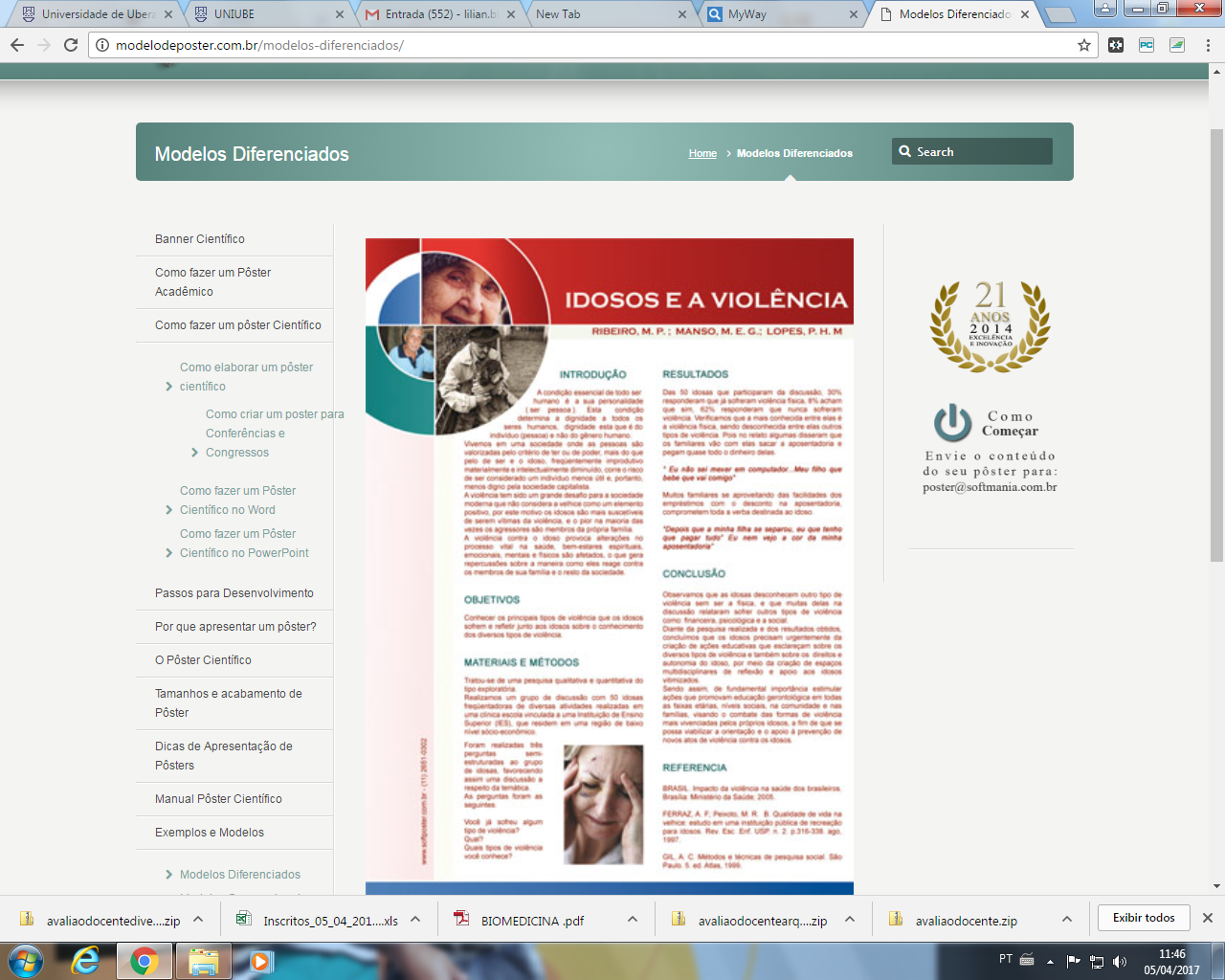 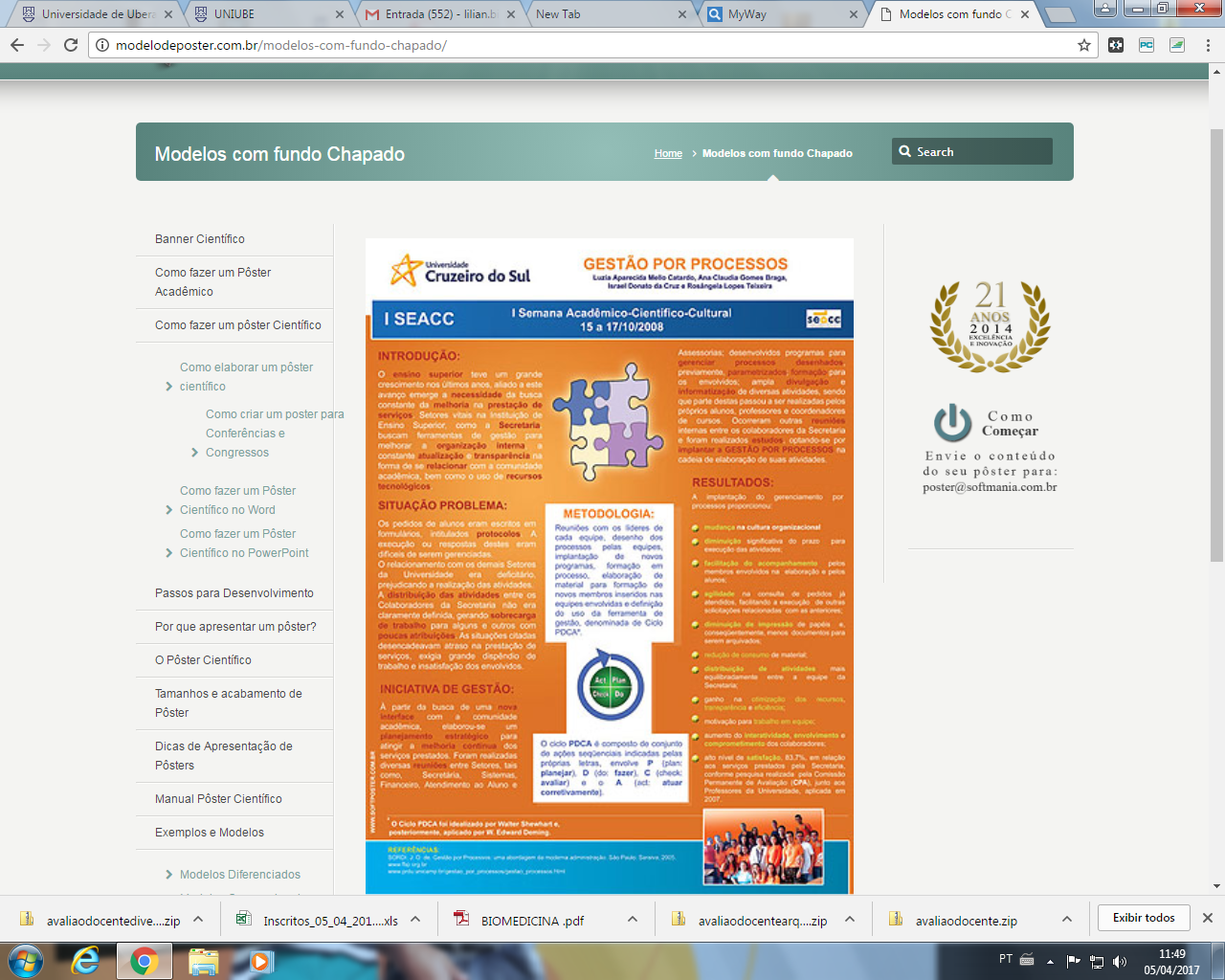 